RED  RIJEČI  U  REČENICI – SMISO  REČENICEVJEŽBASVAKA  REČENICA  MORA  IMATI  SMISAO, MORA  NEŠTO  ZNAČITI,  MORA  IMATI  PORUKU  KOJU  RAZUMIJEŠ.SASTAVI  REČENICU  OD  ZADANIH  RIJEČI.MAMA  KAVU  PIJE  CRNU__________________________________________________________________________________________________________________________________ŠUMI  U  GLJIVE  RASTU__________________________________________________________________________________________________________________________________LEPTIR  CVIJETU  JE  NA__________________________________________________________________________________________________________________________________MAČKA  STOLA  SPAVA  ISPOD__________________________________________________________________________________________________________________________________BIJELI  NEBOM  OBLACI  LETE__________________________________________________________________________________________________________________________________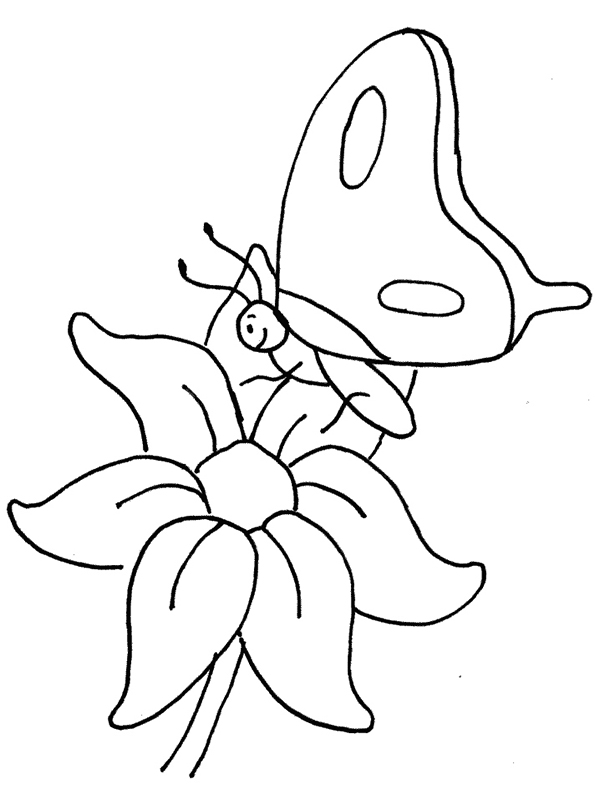 PREKRIŽI  RIJEČ  KOJA  U  TOJ  REČENICI NE  TREBA  BITI.ŠETAO  SAM  KOPAO  LIVADOM.POČELA  JE  TRČATI  PADATI  KIŠA.NISAM  IMAO  TORBU  KIŠOBRAN.JAKO  NISAM  SAM  POKISAO.BIO  SAM  MOKAR  PRLJAV.RIJEČI  U  REČENICI  ODVOJI  CRTOM. PREPIŠI  TOČNU  REČENICU  NA  CRTU.DOŠLONAMJEPROLJEĆE.__________________________________________________________________________________________________________________________________LIVADESUPUNECVIJEĆA.__________________________________________________________________________________________________________________________________SVUDALETELEPTIRIPČELEIBUMBARI.__________________________________________________________________________________________________________________________________VRATILESUSEILASTAVICE.__________________________________________________________________________________________________________________________________DANISUSVETOPLIJI.__________________________________________________________________________________________________________________________________SPOJI  POČETAK  I  KRAJ  REČENICE.U  SVOJOJ  TORBI                                       SENDVIČ  SA  SIROM.  NA  MAJINOJ  HALJINI                               LAJE  PAS  RIKI.  ISPRED  NAŠE  KUĆE                                  POŠTAR  NOSI  PISMO.  JURA  VOLI  JESTI                                        SU  CRVENA  SRCA. REČENICE  IZ  2.  ZADATKA  PREPIŠI  PISANIM  SLOVIMA  U  PISANKU.OBOJI  CRTEŽ.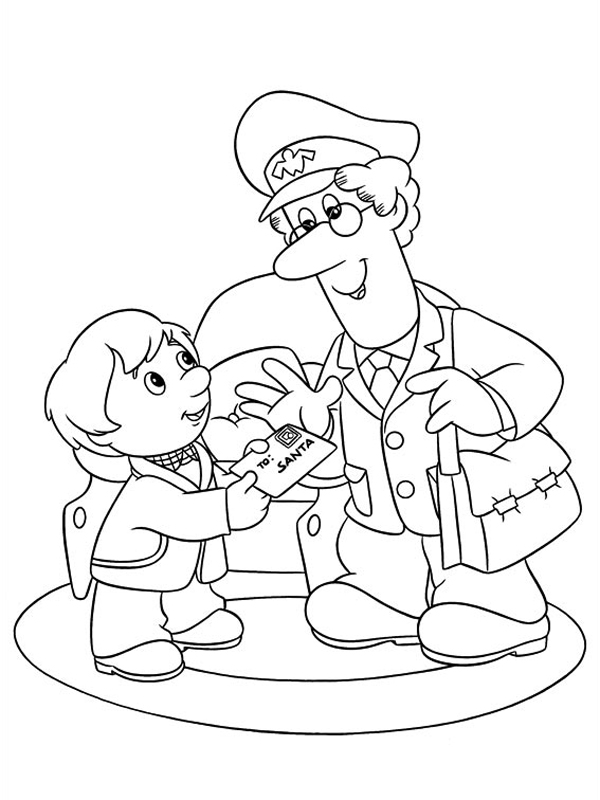 